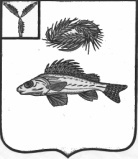 СОВЕТМАРЬЕВСКОГО МУНИЦИПАЛЬНОГО ОБРАЗОВАНИЯ
ЕРШОВСКОГО РАЙОНА САРАТОВСКОЙ ОБЛАСТИРЕШЕНИЕот 20.12.2021  года	                                    № 42-124В соответствии со ст. 406 Налогового кодекса Российской Федерации и Уставом Марьевского муниципального образования, Совет Марьевского МО Ершовского района РЕШИЛ:Внести изменения в решение Совета Марьевского муниципального образования Ершовского района от 15.11.2017 № 69-142 «Об установлении налога на имущество физических лиц на территории Марьевского МО Ершовского района Саратовской области»: В пункте 1. Решения слова «0,3 процента в отношении:», заменить на слова,  «0,1 процент в отношении:» Разместить настоящее решение на официальном сайте администрации Ершовского  муниципального района.Глава Марьевского муниципального образования                                           С.И. Яковлев                   О внесении изменений в решениеСовета Марьевского  МО Ершов-ского района от 15.11.2017 № 69-142 